Last SongLarry Evoy 1972 (recorded by Edward Bear)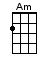 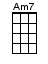 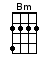 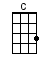 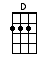 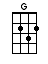 INTRO:  / 1 2 3 4 / [G] / [G] / [Am] / [Am]Did you [G] know I’d go to sleep and leave the [Am] lights on [Am]Hopin’ [Bm] you’d come by, and know that I was [Am] home, still awakeBut two [G] years go by, and still my [Am] light’s on [Am]This is [Bm] hard for me to say but this is [C] all that I can [D] takeCHORUS:It’s the [G] last song, I’ll ever [Am] write for youIt’s the [Bm] last time that I’ll tell you, just how [Am] much I really careThis is the [G] last so-o-ong, I’ll ever [Am] sing for youYou’ll come [Bm] lookin’ for the light, and it [C] won’t be [D] thereBut I [G] lo---[G]---o-ove [Am7] you, oh yes I [G] do, yes I [Am7] do [Am7]All the [G] times that I spent waitin’ wonderin’ [Am] where you are                                                                                               (where you [Am] are)Always [Bm] knew the time would come when I would [Am] start, to wonder whyNow the [G] time is here, I don’t know [Am] where you are                                                                                (where you [Am] are)So I’ll [Bm] write you one more song but it’s the [C] last time that I’ll [D] tryCHORUS:It’s the [G] last song, I’ll ever [Am] write for youIt’s the [Bm] last time that I’ll tell you, just how [Am] much I really careThis is the [G] last so-o-ong, I’ll ever [Am] sing for youYou’ll come [Bm] lookin’ for the light, and it [C] won’t be [D] thereBut I [G] lo---[G]---o-ove [Am7] you, oh yes I [G] do, mmm-mm-[Am7]mm [Am7]It’s the [G] last song, I’ll ever [Am7] write for youIt’s the [G] last song, I’ll ever [Am7] write for youIt’s the [G] last song, I’ll ever [Am7] write for youIt’s the [G] last song, I’ll ever [Am7] write for you [G]www.bytownukulele.ca